Temeljem Odluke Turističkog vijeća TZGK, Turistička zajednica Gorskog kotara objavljujeJAVNI POZIVza potpore TOP događanjima u Gorskom kotaru u 2021.I. Predmet Javnog pozivaPredmet Javnog poziva je dodjela bespovratnih novčanih sredstava Turističke zajednice Gorskog kotara (dalje u tekstu: TZGK) za TOP događanja na području Gorskog kotara, koja su glavni motiv dolaska turista u destinaciju i doprinose sljedećim ciljevima:• promociji Gorskog kotara kao turističke destinacije• unapređenju/obogaćivanju turističkog proizvoda/ponude pojedinog mjesta i/ili Gorskog kotara u cjelini • povećanju ugostiteljskog i drugog turističkog prometa• jačanju snage brenda goranskog turizma• stvaranju prepoznatljivog imidža goranskog turizma.II. Namjena potporeSredstva potpore odobravat će se za organizaciju i realizaciju goranskih događanja.TOP događanja su prepoznatljiva događanja, održana najmanje dva puta u posljednjih pet godina zakoje se procjenjuje da su motiv dolaska velikog broja posjetitelja te imaju jak promidžbeni učinak, i to sportska, kulturna, zabavna, etno-gastronomska, povijesna i tradicijska.Iznimno, Turističko vijeće TZGK može odlučiti o davanju potpore za događanje koje se održava poprvi put, a očekuje se da će predstavljati značajan motiv dolaska turista u destinaciju te iznimnoobogatiti turističku ponudu destinacije.Bespovratna sredstva potpore mogu se dodijeliti i koristiti isključivo za događanja koja seodržavaju u 2021. Sredstva su namijenjena za sufinanciranje troškova nabave roba i usluga zaneposrednu realizaciju događanja i to:• najam opreme (audio i vizualna tehnika, pozornica i sl.)• nabava radnog/potrošnog materijala vezanog za organizaciju događanja• najam prostora za održavanje događanja• najam prijevoznih sredstava u svrhu prijevoza organizatora i izvođača vezan uz organizacijudogađanja• troškove smještaja, putne troškove izvođača i vanjskih suradnika• honorare (temeljem ugovora) izvođača i vanjskih suradnika• zakup medijskog prostora i/ili troškove promocije događanja u zemlji i inozemstvu • izradu promotivnih i informativnih materijala (prospekti, karte, CD, DVD, filmovi i dr.)• usluge zaštitarske službe• druge troškove neposredne organizacije događanja, koje TZGK smatra opravdanim.U svim vrstama oglašavanja, osim na radiju, organizator događanja mora aplicirati logo TZGK. Bespovratna sredstva potpore ne mogu se dodijeliti i koristiti za:• kupnju nekretnina (objekata i zemljišta) i prijevoznih sredstava• troškove uobičajenog poslovanja organizatora događanja (plaće i ostala primanja zaposlenihbez obzira na razlog zapošljavanja, troškove prijevoza i putovanja zaposlenih, studijskaputovanja, pokriće gubitaka, poreze i doprinose, kamate na kredite, carinske i uvozne pristojbeili bilo koje druge naknade)• izradu studija, elaborata, projektne i druge dokumentacije• sve druge troškove koji nisu vezani za realizaciju i ciljeve kandidiranog događanja.Ukupni fond sredstava koji će se raspodijeliti iznosi 150.000,00 kuna.III. Korisnici sredstavaZa sredstva potpore mogu se kandidirati pravne i fizičke osobe (dalje u tekstu: Organizator) i to:• trgovačka društva• obrti• zadruge• javne ustanove• ustanove u kulturi• umjetničke organizacije• jedinice lokalne samouprave• udrugeDogađanje može kandidirati samo jedan suorganizator događanja. Ako više (su)organizatorakandidira isto događanje, potporu može dobiti samo jedan (su)organizator.IV. Prihvatljivost troškovaTZGK može Organizatoru odobriti i isplatiti potporu do 50 % opravdanih/prihvatljivih troškova događanja.V. Kriteriji za odobravanje potpore za događanjaDogađanja koja ostvare 140 bodova i više rangirat će se sukladno ostvarenim bodovima, a potporuće ostvariti ovisno o redoslijedu do iskorištenja planiranih financijskih sredstava.VI. Dokumentacija za kandidiranjeDokumentacija za kandidiranje podnosi se:• u tiskanom obliku – obrasce je potrebno isprintati, ovjeriti potpisom i pečatom te poslati poštom preporučeno s cjelokupnom dokumentacijom.Organizator je obavezan dostaviti sljedeću dokumentaciju:1. Popunjen obrazac zahtjeva (prilog I.)3. Izjavu o podmirenim dugovanjima (prilog II.)4. Popunjen obrazac koji se odnosi na planirane prihode i rashode (prilog III.)5. Izjavu korisnika o nekažnjavanju (prilog IV.)6. Dokaz o pravnom statusu organizatora događanja: preslika izvoda iz Trgovačkog, obrtnog, ilidrugog odgovarajućeg registra7. Potvrdu nadležne Porezne uprave o nepostojanju duga organizatora prema državi (ne smijebiti starija od 30 dana od dana podnošenja prijave)8. Program događanja – opisni i kronološki sadržaj događanja s listom izvođača/sudionika9. Dokaz o sudjelovanju JLS u financiranju događanja (Izjava o sudjelovanju s navedenim iznosomsredstava, ugovor ili sl.).Turistička zajednica Gorskog kotara zadržava pravo od organizatora događanja zatražiti na uvid dodatna pojašnjenja i dodatnu dokumentaciju.Javni poziv objavljen je na internetskim stranicama gradova i općina s područja Gorskog kotara.VII. Odobravanje potpore, odluka i objava popisa korisnikaObradu, evidentiranje i ocjenu valjanosti zaprimljenih kandidatura, sukladno kriterijima Javnog poziva, provodi Povjerenstvo koje čine najmanje tri člana. Povjerenstvo, koje imenuje Direktor, utvrđuje prijedlog Odluke o dodjeli bespovratnih sredstava potpore, sukladno utvrđenim bodovima/ocjenama i rezultatima rangiranja. Prijedlog Odluke o dodjeli bespovratnih sredstava potpore dostavlja se Turističkom vijeću Turističke zajednice Gorskog kotara koje donosi odluku o dodjeli potpora.Popis projekata s iznosom dodijeljenih sredstava potpore po korisnicima bit će objavljen nainternetskim stranicama TZGK najkasnije u roku od 15 dana od dana donošenja Odlukeo dodjeli potpora događanjima.VIII. Način i rok podnošenja kandidaturaOrganizatori događanja kandidaturu s cjelokupnom dokumentacijom iz točke VI. Javnog poziva, podnose TZGK.Kandidature se podnose u tiskanom obliku - ispunjene obrasce potrebno je isprintati, ovjeriti potpisom i pečatom te poslati poštom preporučeno s cjelokupnom dokumentacijom iz točke VI. Javnog poziva u zatvorenoj omotnici s naznakom „Javni poziv za potpore TOP događanjima u Gorskom kotaru u 2021. – NE OTVARATI“.Kandidature se šalju na adresuTuristička zajednica Gorskog kotaraLujzinska cesta 47/151 300 DelniceKrajnji rok za podnošenje kandidatura je 23.04.2021.(u obzir dolaze i kandidature s datumom otpreme pošte od 23.04. 2021.)IX. Kandidature koje se neće razmatratiNeće se uzeti u razmatranje:• kandidature s nepotpuno ispunjenim obrascima• kandidature s nepotpunom dokumentacijom iz točke VI.• kandidature koje se ne dostave u roku• kandidature organizatora koji ne mogu biti korisnici potpore prema ovom Javnom pozivu• organizatori koji nisu podmirili svoje obveze plaćanja boravišne pristojbe i/ili turističke članarine te koji nisu platili sve dospjele porezne obveze i obveze za mirovinsko i zdravstveno osiguranje• događanja za koje kandidaturu zasebno podnosi više suorganizatora.X. Sklapanje ugovoraS organizatorom kojem Turističko vijeće TZGK odobri potporu, sklapa se ugovor kojim se uređuje: način korištenja potpore, način praćenja realizacije događanja, isplata potpore, nadzornamjenskog korištenja potpore i druga pitanja vezana za organizaciju i realizaciju događanja i dodjelupotpore.XI. Način isplate potporeTZGK će odobrena sredstva potpore doznačiti organizatoru nakon realizacije događanja i po primitku cjelokupne potrebne dokumentacije utvrđene ugovorom:• zahtjev za isplatu odobrenih sredstava koji mora sadržavati:a) iznos odobrenih sredstavab) broj ugovora o potporic) broj žiro računa/IBAN organizatora• izvješće o realizaciji događanja (opis realiziranih aktivnosti) i utrošenim sredstvima po vrstama(specifikacija troškova)• foto i/ili druga dokumentacija kojom se dokazuje realizacija događanja• računi izvođača/dobavljača, ugovori i druge dokaznice/dokumenti kojima se dokazuje realizacija događanja s bankarskim izvodima koji dokazuju izvršena plaćanja dostavljenih računa ili plaćeni računi za gotovinsko plaćanje• kopija originalnih računa dobavljača kod kojih je izvršeno oglašavanje s bankarskim izvodima koji dokazuju izvršena plaćanja dostavljenih računa• originalni primjerci objavljenih oglasa u tiskanim medijima • fotodokumentacija za oglašavanje putem plakatiranja • odgovarajuća dokumentacija za ostale vrste oglašavanja.TZGK ima pravo praćenja provjere točnosti podataka iz dostavljene dokumentacije te zadržava pravotraženja dopune dokazne dokumentacije o realizaciji događanja i izvršenim plaćanjima.XII. NadzorTZGK ima pravo nadzora/praćenja realizacije događanja i kontrole namjenskog trošenja sredstava. Ako TZGK utvrdi nepravilnosti u korištenju potpore, naložit će organizatoru povrat potpore u dijelu u kojem je utvrđena nepravilnost.Dodatne informacije: isključivo pisanim putem na tz.gorski.kotar@gmail.com , najkasnije tri dana prije roka za dostavu kandidatura.DirektorTZ Gorskog kotaraPetar Hrg, mag. oec.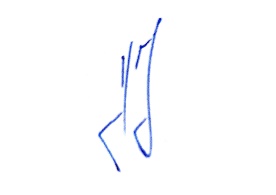 __________________Delnice,  26. ožujka 2021.KriterijBroj bodova1. Značaj događanja za stvaranje motiva dolaska gostiju u Gorski kotar      a) visok30      b) srednji20      c) nizak10      d) nema značaj02. Značaj događanja za obogaćivanje sadržaja i razvoj turističke ponude u destinaciji      a) visok30      b) srednji20      c) nizak10      d) nema značaj03. Značaj događanja za podizanje konkurentnosti turističke ponude i promociju Gorskog kotara     a) visok30     b) srednji20     c) nizak10     d) nema značaj04. Karakter događanja     a) međunarodni 20     b) nacionalni 105. Sadržaj i kvaliteta događanja     a)  iznimno  kvalitetan  program  (npr.  iznimno  bogat  i  raznovrstan  sadržaj:  zabavni/kulturni/eno-30     gastro/povijesni i dr.)30     gastro/povijesni i dr.)     b) kvalitetan program (npr. raznovrstan sadržaj: zabavni/kulturni/eno-gastro/povijesni i dr. i sudjelovanje20     renomiranih izvođača)20     renomiranih izvođača)    c) jednostavan program s manjim brojem izvođača106. Sudjelovanje drugih subjekata      a) financijski sudjeluje JLS10    b) projekt nema potporu JLS 07. Oglašavanje događanja      a) oglašavanje u medijima u RH i na stranim tržištima te na društvenim mrežama20     b) oglašavanje u regionalnim i nacionalnim medijima u RH te na društvenim mrežama10     c) oglašavanje u hrvatskim regionalnim /županijskim medijima te na društvenim mrežama5UKUPAN MOGUĆI BROJ BODOVA170